Molten Amber (10%)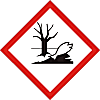 Toxic to aquatic life with long lasting effects.Avoid release to the environment.  Collect spillage.  Dispose of contents/container to approved disposal site in accordance with local regulations.Contains1-(1,2,3,4,5,6,7,8-Octahydro-2,3,8,8-tetramethyl-2-naphthalenyl)ethanone, Citronellol, Eucalyptol, Geraniol, Linalool, Linalyl acetate, Methyl 2,6,10-trimethylcyclododeca-2,5,9-trien-1-yl ketone, alpha-iso-Methylionone.  May produce an allergic reaction.Company Name, Company Address, Company Telephone Number